 TÜMLEŞİK EĞİTİM ( STAJ) AKIŞ ŞEMASI 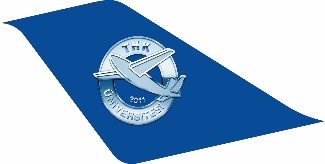            TÜRK HAVA KURUMU ÜNİVERSİTESİ             ZORUNLU TÜMLEŞİK EĞİTİM 